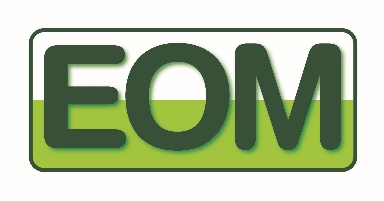 Purpose of roleTo undertake external works (basic construction, repair and maintenance) at both Commercial and Domestic sites as required by the business. Main duties and AccountabilitiesUndertake external works at domestic properties and commercial buildings in accordance with Building Regulations. Such works may include but are not limited to:Laying / repairing paving, kerbs and edgingFencing / boundary wall construction & maintenanceDeckingInstalling handrailsTurfingGeneral GroundworksLabouringRepair of windows and doorsGeneral clearing workDrainage clearanceAssist in semi-skilled work such as plumbing, painting, carpentry, basic masonry or concrete work.Undertake ordering of materials from local and national suppliersTransporting, loading and unloading of materialsEnsure that all works that you undertake conform to relevant standards, legislative requirements, polices and protocols in accordance with Company procedures and safety Standards. Maintain a clean, safe working environment at all times for yourself and your colleagues, moving and disposing of debris as required and storing tools securely when not in use.Assist with the completion and timely submission of quotes and other internal paperwork in accordance with company requirements.Liaise with customers to undertake work in their properties in a timely and convenient mannerEnsure the company vehicle is stocked correctly in order to carry out tasksEnsure that vehicle housekeeping is undertaken regularly and that all vehicle stock is stored appropriately and safely within the vehicleUndertake training to improve knowledge and skills as requiredRepresent the company positively at all times in accordance with the company Code of Conduct, building a positive relationship with customers.Carry out such other duties and responsibilities as may reasonably be directed by Management2.	Customer ServicesTo provide excellent customer service to internal and external customersEnsure regular contact with the customer throughout worksLiaise with both internal and external contacts in a friendly and helpful manner in order to uphold and strengthen the values of EOM and the wider Barcud Group.Communication, Collaboration & Team workingPromote close communication with colleaguesAssist colleagues to support the delivery of excellent services. Work collaboratively with colleagues across the Barcud Group to ensure a joined-up approach to service delivery.Establish and maintain good relationships with colleagues, suppliers and customersMentor apprentices, trainees and work placements as and when required.Planning & OrganisingManage own time to ensure that personal objectives are achieved.AdministrationBe responsible for all own personal administration, ensuring data is held and processed in line with GDPR regulationsMaintain both manual and computerised record and filing systems in line with internal processes and audit requirements Use the appropriate technology as instructed by managementHealth & SafetyTake responsibility for own Health & Safety.Ensure that all work is undertaken in accordance with the current health and safety legislation and undertaken in a diligent mannerGenericTake responsibility for own personal development.Foster a climate of continuous improvement, participating in service improvement projects as and when required.Actively promote the Barcud Group’s Welsh Language scheme, and be aware of and act in accordance with the requirements of Equality & diversity legislation.Be aware of, and act in accordance with, the Group’s Confidentiality Policy, and the requirements of the Data Protection Act.Promote a positive image of EOM and the wider Barcud Group.Undertake any other duties commensurate with the level of the post as required by the company.Signed by member of staff:		…………………………………………………….Date:					…………………………………………………….Signed by Line Manager:		…………………………………………………….Date:					…………………………………………………….Job DescriptionExternal Works OperativeReports toSenior Site ManagerVersion No.1DateJune 2021 LocationNewtown (Travel required)